Temat kompleksowy : LATO, LATO, CO TY NA TO? - WAKCJEDzień 4 – 25.06.2020Temat dnia: Co przynosi nam latoLetnie owoce – rozmowa na temat ilustracji (truskawki, poziomki, czereśnie, czarne jagody),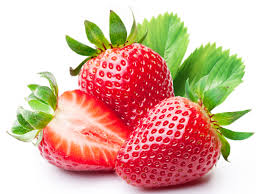 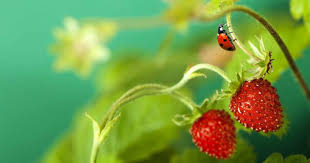 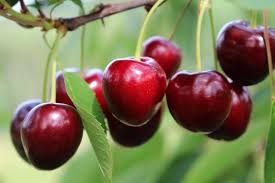 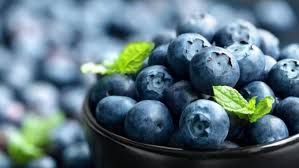 Truskawki – dziecko ogląda , wącha truskawkę i opisuje jej wygląd:- czy jest miękka, czy twarda?- jaki ma kolor?- czy ładnie pachnie?- czy jest smaczna?Pajacyk na sznurkach – zabawa ruchowa. Dziecko do dowolnej muzyki naśladuje ruchem marionetkę pajacyka, która porusza rękoma i nogami. Na przerwę w muzyce dziecko zastyga w bezruchu. Zabawę powtarzamy kilka razy.Lody o różnych smakach – praca plastyczna. Do wykonania pracy potrzebny będzie trójkąt wycięty z żółtego papieru, 4 różnego koloru koła, klej, karton.Zadaniem dziecka jest naklejenie figur geometrycznych w taki sposób by powstał lód.